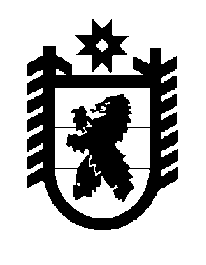 Российская Федерация Республика Карелия    ПРАВИТЕЛЬСТВО РЕСПУБЛИКИ КАРЕЛИЯРАСПОРЯЖЕНИЕот  14 сентября 2016 года № 714р-Пг. Петрозаводск Одобрить и подписать Соглашение между Правительством Республики Карелия и обществом с ограниченной ответственностью «Новое» о сотрудничестве в целях реализации проекта «Развитие мясного скотоводства абердин-ангусской породы в ООО «Новое» в Республике Карелия».           Глава Республики Карелия                                                                  А.П. Худилайнен   